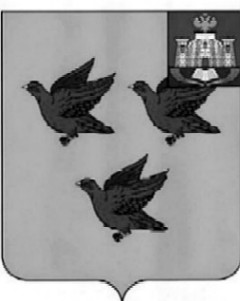 РОССИЙСКАЯ ФЕДЕРАЦИЯОРЛОВСКАЯ ОБЛАСТЬ  АДМИНИСТРАЦИИ  ГОРОДА ЛИВНЫ                                                   ПОСТАНОВЛЕНИЕ13  июня  2023 г.		                                                                                     № 459                      г.Ливны Об организации праздничной торговлипри проведении мероприятий, посвященных празднованию Дня города В соответствии с федеральными законами  от 6 октября 2003 года № 131-ФЗ «Об общих принципах организации местного самоуправления в Российской Федерации», от 28 декабря 2009 года № 381-ФЗ «Об основах государственного регулирования торговой деятельности в Российской Федерации», постановлением администрации города Ливны от 05 октября 2018 года № 108 «Об утверждении Положения об организации торговли при проведении праздничных и иных культурно-массовых мероприятий на территории города Ливны Орловской области»  администрация города     п о с т а н о в л я е т:1.  Организовать  праздничную  торговлю  на  территории  города  Ливны   24 июня  2023 года с соблюдением санитарно-эпидемиологических  правил СП 2.3.6.3668-20 «Санитарно-эпидемиологические требования к условиям деятельности торговых объектов и рынков, реализующих пищевую продукцию», утвержденных постановлением  Главного государственного  санитарного врача Российской Федерации  от 20 ноября 2020 года № 36.2. Утвердить:2.1. Схемы размещения нестационарных торговых объектов  согласно приложению 1 к настоящему постановлению.2.2. Порядок приема заявок и пр,едоставления мест для осуществления праздничной торговли  согласно приложению 2 к настоящему постановлению.2.3. Ассортиментный перечень  товаров для организации праздничной торговли согласно приложению 3 к настоящему постановлению.3.  Комитету экономики, предпринимательства и торговли  администрации города Ливны (Золкина С.А.):3.1. Организовать выдачу разрешений на право размещения объектов праздничной торговли на территории города Ливны.3.2. Обеспечить публикацию информации об организации праздничной торговли на официальном сайте администрации города.Глава  города                                                                                         С.А.Трубицин                                                                 Приложение 1 к постановлению                                                                        администрации  города Ливны                                                                                                                                                                                                                                                                                                                                                                                                                                                                                          от ________________ 2023г. №___СХЕМА  1 РАЗМЕЩЕНИЯторговых объектов  ф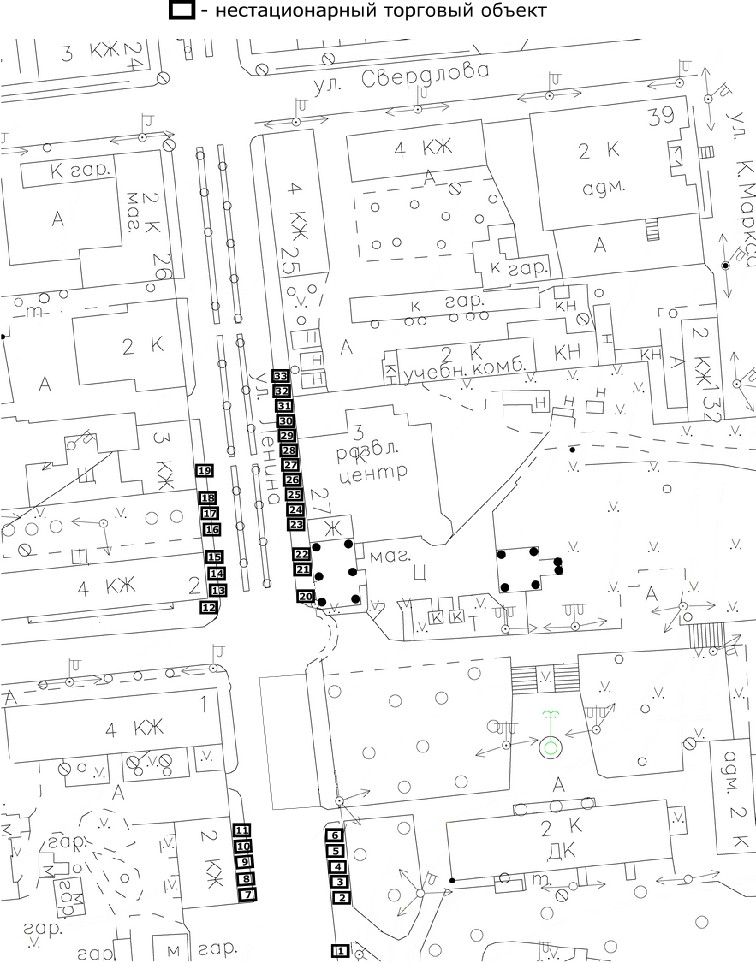 СХЕМА 2 РАЗМЕЩЕНИЯторговых объектов  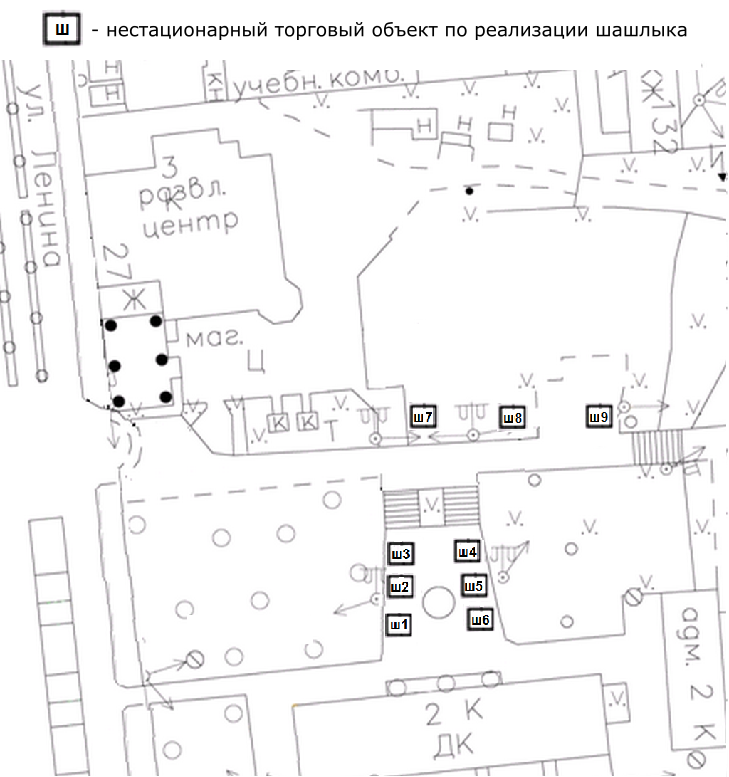 \                                                                   Приложение 2 к постановлению                                                                   администрации  города Ливны                                                                   от _____________ 2023 г. № _____  Порядокприема заявок и предоставления мест для осуществлениипраздничной торговли 1. Настоящий Порядок регламентирует порядок  приема, регистрации заявок и предоставления участникам праздничной торговли мест для продажи товаров   при проведении праздника День города.2. Подача заявок осуществляется в письменном виде. Прием заявок производится комитетом экономики, предпринимательства и торговли:  с 13 июня 24  июня 2023г. (включительно) для размещения торговых объектов, по адресу: Орловская область,  г. Ливны,  ул. Ленина,  дом 7,  кабинет  № 18  в рабочие дни с 8-00 до 17-00 часов, перерыв с 13-00 до 14-00 часов. Контактный телефон: 8(48677) 7-32-77; 7-15-96.К заявке прилагаются следующие документы:-  копия документа, удостоверяющего личность;-  выписка из  единого государственного реестра юридических лиц (индивидуальных предпринимателей).3. Регистрация заявок производится комитетом экономики, предпринимательства и торговли  путем внесения записи в журнале учета  в соответствии с датой и временем подачи заявки. 4. Места для размещения торговых объектов  предоставляются в соответствии со схемами размещения, утвержденными настоящим постановлением, согласно очередности подачи заявок по дате и времени. 5. Право на осуществление торговли  возникает на основании разрешения, выданного на платной основе. Стоимость  предоставления торгового места определяется в соответствии с постановлением администрации города от 05 октября 2018 года  № 108 «Об утверждении Положения об организации торговли при проведении праздничных и иных культурно-массовых мероприятий на территории города Ливны Орловской области». Денежные средства за осуществление праздничной торговли  вносятся в бюджет города Ливны по реквизитам, предоставленным хозяйствующим субъектам комитетом экономики, предпринимательства и торговли.  Для получения разрешения на право торговли  участники праздничной торговли обязаны представить документ, подтверждающий внесение оплаты за размещение объектов.Ассортиментный перечень товаровдля организации праздничной торговли        1 . Изделия народного и художественного  промысла.        2. Сувенирная продукция.        3. Игрушки, ( кроме шаров.)        4. Кондитерские изделия без кремовых начинок   в упакованном виде.        5. Сладкая вата, попкорн, кукуруза.        6. Продовольственная группа товаров в  упакованном виде        7. Безалкогольные напитки в промышленной упаковке (пластик, картон, жесть).        8. Мороженое в упакованном виде (при наличии морозильного оборудования).        9. Шашлык